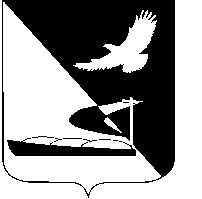 АДМИНИСТРАЦИЯ МУНИЦИПАЛЬНОГО ОБРАЗОВАНИЯ«АХТУБИНСКИЙ РАЙОН»ПОСТАНОВЛЕНИЕ26.11.2015      					                  № 1327О внесении изменений в Положение о системе оплаты труда работников муниципальных бюджетных и автономных учреждений, подведомственных управлению образованием администрации муниципального образования «Ахтубинский район», утвержденного постановлением администрации МО «Ахтубинский район» от 17.06.2013 № 692Во исполнение постановления Правительства Астраханской области от 30.10.2015 № 544-П «О внесении изменений в постановление Правительства Астраханской области от 08.05.2013 № 149-П», администрация МО «Ахтубинский район»ПОСТАНОВЛЯЕТ:1. Внести в Положение о системе оплаты труда работников муниципальных бюджетных и автономных учреждений, подведомственных управлению образованием администрации муниципального образования «Ахтубинский район», утвержденного постановлением администрации  муниципального образования «Ахтубинский район» от 17.06.2013 № 692 «О системе оплаты труда работников муниципальных бюджетных и автономных учреждений, подведомственных управлению образованием администрации муниципального образования «Ахтубинский район», с изменениями, внесенными постановлениями администрации МО «Ахтубинский район» от 22.07.2014 № 1111, от 08.09.2014 № 1349, от 08.10.2015 № 1192 следующие изменения:1.1. В  пункте 6:- в абзаце первом слова «действующим законодательством» заменить словами «законодательством Российской Федерации»;- дополнить абзацем следующего содержания:         «В случае обеспечения на рабочих местах безопасных условий труда, подтвержденных результатами специальной оценки условий труда или заключением государственной экспертизы условий труда, выплаты компенсационного характера работникам не устанавливаются. Руководителем учреждения принимаются меры по проведению специальной оценки условий труда в соответствии с законодательством Российской Федерации.».В пункте 8:- абзац пятый изложить в следующей редакции:  	«- необходимость определения качественных и количественных показателей для каждой конкретной выплаты стимулирующего характера, при достижении которых данные выплаты производятся. Критерии качественных и количественных показателей определяются в положении о стимулирующих выплатах, утверждаемом локальным нормативным актом учреждения, или трудовом договоре, при заключении с работником трудового договора, в котором конкретизированы показатели и критерии оценки эффективности деятельности для назначения стимулирующих выплат в зависимости от результатов труда и качества, оказываемых муниципальных услуг («эффективного контракта»).»;- дополнить абзацами следующего содержания:«Конкретные размеры выплат стимулирующего характера работнику устанавливаются руководителем учреждения с учетом мнения комиссии по вопросам оплаты труда работников учреждения (далее - комиссия), созданной нормативным актом учреждения, в целях принятия  объективного решения.        	В состав комиссии на равноправной основе входят члены представительного органа работников (первичной профсоюзной организации) и представители работодателя.». В пункте 11:- абзац седьмой признать утратившим силу;- абзац девятый изложить в следующей редакции:     	«Предельный уровень соотношения средней заработной платы руководителей учреждений, их заместителей, главных бухгалтеров учреждений и средней заработной платы работников учреждений (без учета руководителя, заместителей руководителя, главного бухгалтера) рассчитывается и устанавливается управлением образования администрации МО «Ахтубинский район»  в кратности от 1 до 8.»;      	- дополнить абзацем одиннадцатым следующего содержания:      	«Выплаты стимулирующего характера руководителям учреждений осуществляются с учетом результатов деятельности учреждения и показателей эффективности работы руководителя учреждения, установленных управлением образования администрации МО «Ахтубинский район».».1.4. В абзаце третьем пункта 12 Положения слова «действующим законодательством и нормативными» исключить.1.5. Приложение 1 к Положению изложить в новой редакции согласно приложению к настоящему постановлению.В  приложении 2 к Положению:- в пункте 1 слова «и иными особыми» исключить;-  пункт 11 признать утратившим силу.1.7. Пункт 7 приложения 3 к Положению изложить в новой редакции:«7. Иные выплаты, устанавливаемые в соответствии с нормативными правовыми актами Российской Федерации, Астраханской области и администрации МО «Ахтубинский район», содержащие нормы трудового права.».     	1.8. В приложении 4 к Положению:      	- абзац восьмой пункта 3 признать утратившим силу;       	- в абзаце первом пункта 5 слова «учреждений высшего образования и дополнительного профессионального образования» заменить словами «образовательных организаций высшего образования и организаций дополнительного профессионального образования»;       	- в абзаце втором пункта 7 слова «образовательного учреждения» заменить словами «образовательной организации»;       	- пункт 8 изложить в новой редакции:        	«8. Работникам, занятым на работах с вредными и (или) опасными условиями труда, размеры повышения оплаты труда устанавливаются по результатам специальной оценки условий труда.». 2. Отделу информатизации и компьютерного обслуживания администрации МО «Ахтубинский район» (Короткий В.В.) обеспечить размещение настоящего постановления в сети Интернет на официальном сайте администрации МО «Ахтубинский район» в разделе «Социальная сфера» подразделе «Управление образованием».3. Отделу контроля и обработки информации администрации МО «Ахтубинский район» (Свиридова Л.В.) представить информацию в газету «Ахтубинская правда» о размещении настоящего постановления в сети Интернет на официальном сайте администрации МО «Ахтубинский район» в разделе «Социальная сфера» подразделе «Управление образованием».4. Настоящее постановление вступает в силу с 01.02.2016.Глава муниципального образования                                               В.А. ВедищевПриложение к постановлению администрацииМО «Ахтубинский район»от 26.11.2015 № 1327                                                                                       Приложение 1                                                                                         к Положению Размеры окладов (должностных окладов),ставок заработной платы по профессиональным квалификационнымгруппам для работников муниципальных бюджетных и автономных учреждений, подведомственныхуправлению образованием администрации МО «Ахтубинский район»<1> за исключением должностей работников высшего и дополнительного профессионального образования;<2>за исключением тьюторов, занятых в сфере высшего и дополнительного профессионального образования. Верно:Профессиональные квалификационные группы должностей по уровнямПрофессиональные квалификационные группы должностей по уровнямПрофессиональные квалификационные группы должностей по уровнямПрофессиональные квалификационные группы должностей по уровнямКвалификационные уровниРазмер оклада (должностного оклада), ставки заработной платы, в рубляхРазмер оклада (должностного оклада), ставки заработной платы, в рубляхРазмер оклада (должностного оклада), ставки заработной платы, в рубляхПрофессиональные квалификационные группы должностей работников образования Профессиональные квалификационные группы должностей работников образования Профессиональные квалификационные группы должностей работников образования Профессиональные квалификационные группы должностей работников образования Профессиональная квалификационная группа должностей руководителей структурных подразделенийПрофессиональная квалификационная группа должностей руководителей структурных подразделенийПрофессиональная квалификационная группа должностей руководителей структурных подразделенийПрофессиональная квалификационная группа должностей руководителей структурных подразделений1 квалификационный уровень1 квалификационный уровень1 квалификационный уровень67502 квалификационный уровень 2 квалификационный уровень 2 квалификационный уровень 7610Профессиональная квалификационная группа должностей педагогических работников <1>Профессиональная квалификационная группа должностей педагогических работников <1>Профессиональная квалификационная группа должностей педагогических работников <1>Профессиональная квалификационная группа должностей педагогических работников <1>1 квалификационный уровень1 квалификационный уровень1 квалификационный уровень62902 квалификационный уровень2 квалификационный уровень2 квалификационный уровень68503 квалификационный уровень3 квалификационный уровень3 квалификационный уровень69004 квалификационный уровень <2>4 квалификационный уровень <2>4 квалификационный уровень <2>7000Профессиональная квалификационная группа должностей работников учебно-вспомогательного персонала первого уровняПрофессиональная квалификационная группа должностей работников учебно-вспомогательного персонала первого уровняПрофессиональная квалификационная группа должностей работников учебно-вспомогательного персонала первого уровняПрофессиональная квалификационная группа должностей работников учебно-вспомогательного персонала первого уровня4260Профессиональная квалификационная группа должностей работников учебно-вспомогательного персонала второго уровня Профессиональная квалификационная группа должностей работников учебно-вспомогательного персонала второго уровня Профессиональная квалификационная группа должностей работников учебно-вспомогательного персонала второго уровня Профессиональная квалификационная группа должностей работников учебно-вспомогательного персонала второго уровня 1 квалификационный уровень 1 квалификационный уровень 1 квалификационный уровень 4540Профессиональная квалификационная группа должностей работников культуры, искусства и кинематографииПрофессиональная квалификационная группа должностей работников культуры, искусства и кинематографииПрофессиональная квалификационная группа должностей работников культуры, искусства и кинематографииПрофессиональная квалификационная группа должностей работников культуры, искусства и кинематографииПрофессиональная квалификационная группа должностей работников культуры, искусства и кинематографии среднего звена Профессиональная квалификационная группа должностей работников культуры, искусства и кинематографии среднего звена Профессиональная квалификационная группа должностей работников культуры, искусства и кинематографии среднего звена Профессиональная квалификационная группа должностей работников культуры, искусства и кинематографии среднего звена 4800Профессиональная квалификационная группа должностей работников культуры, искусства и кинематографии ведущего звена Профессиональная квалификационная группа должностей работников культуры, искусства и кинематографии ведущего звена Профессиональная квалификационная группа должностей работников культуры, искусства и кинематографии ведущего звена Профессиональная квалификационная группа должностей работников культуры, искусства и кинематографии ведущего звена 5200Профессиональные квалификационные группы должностей медицинских и фармацевтических работниковПрофессиональные квалификационные группы должностей медицинских и фармацевтических работниковПрофессиональные квалификационные группы должностей медицинских и фармацевтических работниковПрофессиональные квалификационные группы должностей медицинских и фармацевтических работниковПрофессиональная квалификационная группа "Медицинский и фармацевтический персонал первого уровня"Профессиональная квалификационная группа "Медицинский и фармацевтический персонал первого уровня"Профессиональная квалификационная группа "Медицинский и фармацевтический персонал первого уровня"Профессиональная квалификационная группа "Медицинский и фармацевтический персонал первого уровня"1 квалификационный уровень 1 квалификационный уровень 1 квалификационный уровень 4100Профессиональная квалификационная группа "Средний медицинский и фармацевтический персонал"Профессиональная квалификационная группа "Средний медицинский и фармацевтический персонал"Профессиональная квалификационная группа "Средний медицинский и фармацевтический персонал"Профессиональная квалификационная группа "Средний медицинский и фармацевтический персонал"1 квалификационный  уровень           1 квалификационный  уровень           1 квалификационный  уровень                  42002 квалификационный уровень 2 квалификационный уровень 2 квалификационный уровень         4350 3 квалификационный уровень3 квалификационный уровень3 квалификационный уровень   53504 квалификационный уровень4 квалификационный уровень4 квалификационный уровень54105 квалификационный уровень  5 квалификационный уровень  5 квалификационный уровень  5550Профессиональная квалификационная группа "Врачи и провизоры" Профессиональная квалификационная группа "Врачи и провизоры" Профессиональная квалификационная группа "Врачи и провизоры" Профессиональная квалификационная группа "Врачи и провизоры" 2 квалификационный уровень           2 квалификационный уровень           2 квалификационный уровень                  6200Профессиональная квалификационная группа должностей работников физической культуры и спорта Профессиональная квалификационная группа должностей работников физической культуры и спорта Профессиональная квалификационная группа должностей работников физической культуры и спорта Профессиональная квалификационная группа должностей работников физической культуры и спорта Профессиональная квалификационная группа должностей работников физической культуры и спорта второго уровняПрофессиональная квалификационная группа должностей работников физической культуры и спорта второго уровняПрофессиональная квалификационная группа должностей работников физической культуры и спорта второго уровняПрофессиональная квалификационная группа должностей работников физической культуры и спорта второго уровня1 квалификационный уровень 1 квалификационный уровень 1 квалификационный уровень 51002 квалификационный уровень           2 квалификационный уровень           2 квалификационный уровень           5400Профессиональные квалификационные группы общеотраслевых должностей руководителей, специалистов и служащих Профессиональные квалификационные группы общеотраслевых должностей руководителей, специалистов и служащих Профессиональные квалификационные группы общеотраслевых должностей руководителей, специалистов и служащих Профессиональные квалификационные группы общеотраслевых должностей руководителей, специалистов и служащих Профессиональные квалификационные группы общеотраслевых должностей руководителей, специалистов и служащих первого уровняПрофессиональные квалификационные группы общеотраслевых должностей руководителей, специалистов и служащих первого уровняПрофессиональные квалификационные группы общеотраслевых должностей руководителей, специалистов и служащих первого уровняПрофессиональные квалификационные группы общеотраслевых должностей руководителей, специалистов и служащих первого уровня1 квалификационный уровень               1 квалификационный уровень               1 квалификационный уровень               42602 квалификационный уровень           2 квалификационный уровень           2 квалификационный уровень           4400Профессиональные квалификационные группы общеотраслевых должностей руководителей, специалистов и служащих второго уровняПрофессиональные квалификационные группы общеотраслевых должностей руководителей, специалистов и служащих второго уровняПрофессиональные квалификационные группы общеотраслевых должностей руководителей, специалистов и служащих второго уровня1 квалификационный уровень           1 квалификационный уровень           1 квалификационный уровень           45702 квалификационный уровень           2 квалификационный уровень           2 квалификационный уровень           47203 квалификационный уровень           3 квалификационный уровень           3 квалификационный уровень           55004 квалификационный уровень           4 квалификационный уровень           4 квалификационный уровень           56105 квалификационный уровень           5 квалификационный уровень           5 квалификационный уровень           5880Профессиональные квалификационные группы общеотраслевых должностей руководителей, специалистов и служащих третьего уровняПрофессиональные квалификационные группы общеотраслевых должностей руководителей, специалистов и служащих третьего уровняПрофессиональные квалификационные группы общеотраслевых должностей руководителей, специалистов и служащих третьего уровняПрофессиональные квалификационные группы общеотраслевых должностей руководителей, специалистов и служащих третьего уровня1 квалификационный уровень                             1 квалификационный уровень                             1 квалификационный уровень                             58002 квалификационный уровень           2 квалификационный уровень           2 квалификационный уровень           61403 квалификационный уровень           3 квалификационный уровень           3 квалификационный уровень           63004 квалификационный уровень           4 квалификационный уровень           4 квалификационный уровень           63505 квалификационный уровень           5 квалификационный уровень           5 квалификационный уровень           6400Профессиональные квалификационные группы общеотраслевых должностей руководителей, специалистов и служащих четвертого уровняПрофессиональные квалификационные группы общеотраслевых должностей руководителей, специалистов и служащих четвертого уровняПрофессиональные квалификационные группы общеотраслевых должностей руководителей, специалистов и служащих четвертого уровняПрофессиональные квалификационные группы общеотраслевых должностей руководителей, специалистов и служащих четвертого уровня1 квалификационный уровень                             1 квалификационный уровень                             6600660058002 квалификационный уровень           2 квалификационный уровень           6750675061403 квалификационный уровень           3 квалификационный уровень           680068006300Профессиональные квалификационные группы общеотраслевых профессий рабочихПрофессиональные квалификационные группы общеотраслевых профессий рабочихПрофессиональные квалификационные группы общеотраслевых профессий рабочихПрофессиональные квалификационные группы общеотраслевых профессий рабочихПрофессиональные квалификационные группы общеотраслевых профессий рабочих первого уровня                              Профессиональные квалификационные группы общеотраслевых профессий рабочих первого уровня                              Профессиональные квалификационные группы общеотраслевых профессий рабочих первого уровня                              Профессиональные квалификационные группы общеотраслевых профессий рабочих первого уровня                              1 квалификационный уровень           1 квалификационный уровень           1 квалификационный уровень           4100Профессиональные квалификационные группы общеотраслевых профессий рабочих второго уровня                              Профессиональные квалификационные группы общеотраслевых профессий рабочих второго уровня                              Профессиональные квалификационные группы общеотраслевых профессий рабочих второго уровня                              Профессиональные квалификационные группы общеотраслевых профессий рабочих второго уровня                              1 квалификационный уровень           1 квалификационный уровень           1 квалификационный уровень           42602 квалификационный уровень           2 квалификационный уровень           2 квалификационный уровень           47803 квалификационный уровень           3 квалификационный уровень           3 квалификационный уровень           55504 квалификационный уровень           4 квалификационный уровень           4 квалификационный уровень           5710